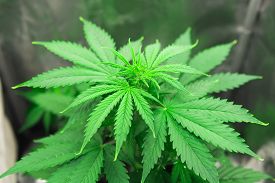 Register Now for Caswell County Cooperative Extension’s Industrial Hemp WorkshopApril 11, 2019Registration: 8:30-9:00Prospect Hill Fire Department11621 N.C. HWY 86 SouthProspect Hill, NC 27314	$15.00 Registration fee (includes a locally sourced lunch)*Space is limited to 150 registrants                                                       Advanced Registration is Required for this Workshop  Click here to Register               https://docs.google.com/forms/d/e/1FAIpQLSdYw-tJYIaMCBod18ECQ2RqQIoEdBX8CCCLStAwjIQ5zRB-Qg/viewform?vc=0&c=0&w=1ProgramCompliance, Applying to the Program, THC Field Testing	Director Phil Wilson, NC Department of Ag.Hemp Production Observations from 2018	Regional Agronomist, Brandon Poole, NC Dept. of Ag.Hemp and the 2018 Farm Bill	Ag Economist, Dr. Rod Rejesus, NCSUQuality Standards for the NC Hemp Value Chain	President and CEO at Avazyme, Inc, Dr. Volker BornemannPanel for Questions and AnswersMarty Clemons, NC Industrial Hemp AssociationZach Mountford, CEO, East Coast GeneticsMichael Long, Fiber ProcessorDr. Volker Bornemann, CEO Avazyme, IncSpecial Thanks to our Sponsor: Triangle Chemical CompanyNC State University promotes equal opportunity and prohibits discrimination and harassment based upon one’s age, color, disability, gender identity, genetic information, national origin, race, religion, sex (including pregnancy), sexual orientation and veteran status. Questions call (336) 694-4158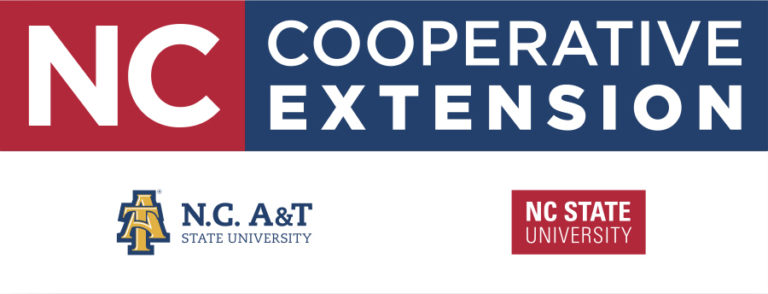 